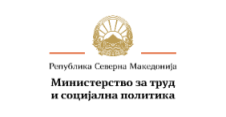 НЕДЕЛНИ ИЗВЕШТАИ ЗА МЕСЕЦ МАЈ 2020 год.  -  ПОДНЕСЕНИ ПРИЈАВИ НА СЕМЕЈНО НАСИЛСТВО ВО  ЦЕНТРИТЕ ЗА СОЦИЈАЛНА РАБОТАI - НЕДЕЛАII – НЕДЕЛАIII – НЕДЕЛАIV – неделаЦентри за социјална работаЦентри за социјална работа Вкупно новоевидентирани жртвиЖРТВИЖРТВИЖРТВИЖРТВИ Вкупно сторителиСТОРИТЕЛИСТОРИТЕЛИЦентри за социјална работаЦентри за социјална работа Вкупно новоевидентирани жртвижениженимажидеца Вкупно сторителимажи жени1.Берово111112Битола76617613Валандово004Виница005Велес2111116Дебар007Делчево008Демир Хисар009Гевгелија3111131210Гостивар0011Кавадарци0012Кичево822242213Кочани0014Кратово0015Крива Паланка0016Крушево0017Куманово2222218Македонски Брод0019Неготино1111120Охрид6331243121Прилеп31222293433122Пробиштип0023Радовиш2222224Ресен0025Скопје101010101026Свети Николе0027Струмица0028Струга0029Тетово0030Штип11111ВКУПНО:74525214868635ПЕРИОД 01.05 – 08.05.2020ПЕРИОД 01.05 – 08.05.2020ПЕРИОД 01.05 – 08.05.2020ПЕРИОД 01.05 – 08.05.2020жениженижениженидецадецаСместени новоевидентирани жртви во Центар за лица жртви на семејно насилство/Кризен центарСместени новоевидентирани жртви во Центар за лица жртви на семејно насилство/Кризен центарСместени новоевидентирани жртви во Центар за лица жртви на семејно насилство/Кризен центарСместени новоевидентирани жртви во Центар за лица жртви на семејно насилство/Кризен центар1111ПЕРИОД 01.05 – 08.05.2020ПЕРИОД 01.05 – 08.05.2020ПЕРИОД 01.05 – 08.05.2020ПЕРИОД 01.05 – 08.05.2020Предлог ПМЗ  до судПредлог ПМЗ  до судПредлог ПМЗ  до судПредлог ПМЗ  до судИзречени ПМЗИзречени ПМЗПривремени мерки за заштитаПривремени мерки за заштитаПривремени мерки за заштитаПривремени мерки за заштита101010101414Центри за социјална работаЦентри за социјална работа Вкупно новоевидентирани жртвиЖРТВИЖРТВИЖРТВИЖРТВИ Вкупно сторителиСТОРИТЕЛИСТОРИТЕЛИСТОРИТЕЛИЦентри за социјална работаЦентри за социјална работа Вкупно новоевидентирани жртвиженимажимажидеца Вкупно сторителимажи мажи жени1.Берово002Битола111113Валандово004Виница005Велес111116Дебар007Делчево008Демир Хисар009Гевгелија0010Гостивар0011Кавадарци1111112Кичево0013Кочани0014Кратово0015Крива Паланка0016Крушево0017Куманово1111118Македонски Брод0019Неготино0020Охрид53233321Прилеп4222433122Пробиштип0023Радовиш0024Ресен0025Скопје651655126Свети Николе0027Струмица0028Струга0029Тетово0030Штип00ВКУПНО:19132241715152ПЕРИОД 09.05 – 15.05.2020ПЕРИОД 09.05 – 15.05.2020ПЕРИОД 09.05 – 15.05.2020ПЕРИОД 09.05 – 15.05.2020ПЕРИОД 09.05 – 15.05.2020жениженижениженидецадецаСместени новоевидентирани жртви во Центар за лица жртви на семејно насилство/Кризен центарСместени новоевидентирани жртви во Центар за лица жртви на семејно насилство/Кризен центарСместени новоевидентирани жртви во Центар за лица жртви на семејно насилство/Кризен центарСместени новоевидентирани жртви во Центар за лица жртви на семејно насилство/Кризен центарСместени новоевидентирани жртви во Центар за лица жртви на семејно насилство/Кризен центар222222Центри за социјална работаЦентри за социјална работа Вкупно новоевидентирани жртвиЖРТВИЖРТВИЖРТВИЖРТВИ Вкупно сторители Вкупно сторителиСТОРИТЕЛИСТОРИТЕЛИЦентри за социјална работаЦентри за социјална работа Вкупно новоевидентирани жртвижениженимажидеца Вкупно сторители Вкупно сторителимажи жени1.Берово0002Битола2222223Валандово0004Виница0005Велес0006Дебар1111117Делчево0008Демир Хисар0009Гевгелија11111110Гостивар11111111Кавадарци1111112Кичево11111113Кочани44444414Кратово00015Крива Паланка11111116Крушево00017Куманово11111118Македонски Брод00019Неготино00020Охрид644266621Прилеп7332255522Пробиштип00023Радовиш22221124Ресен00025Скопје111010110101026Свети Николе00027Струмица1177411111128Струга00029Тетово21122230Штип000ВКУПНО:5236361244949454ПЕРИОД 16.05 – 22.05.2020ПЕРИОД 16.05 – 22.05.2020ПЕРИОД 16.05 – 22.05.2020ПЕРИОД 16.05 – 22.05.2020жениженижениженидецадецадецаСместени новоевидентирани жртви во Центар за лица жртви на семејно насилство/Кризен центарСместени новоевидентирани жртви во Центар за лица жртви на семејно насилство/Кризен центарСместени новоевидентирани жртви во Центар за лица жртви на семејно насилство/Кризен центарСместени новоевидентирани жртви во Центар за лица жртви на семејно насилство/Кризен центар2222ПЕРИОД 16.05 – 22.05.2020ПЕРИОД 16.05 – 22.05.2020ПЕРИОД 16.05 – 22.05.2020ПЕРИОД 16.05 – 22.05.2020Предлог ПМЗ  до судПредлог ПМЗ  до судПредлог ПМЗ  до судПредлог ПМЗ  до судИзречени ПМЗИзречени ПМЗИзречени ПМЗПривремени мерки за заштитаПривремени мерки за заштитаПривремени мерки за заштитаПривремени мерки за заштита17171717141414Центри за социјална работаЦентри за социјална работа Вкупно новоевидентирани жртвиЖРТВИЖРТВИЖРТВИЖРТВИ Вкупно сторителиСТОРИТЕЛИСТОРИТЕЛИСТОРИТЕЛИЦентри за социјална работаЦентри за социјална работа Вкупно новоевидентирани жртвиженимажимажидеца Вкупно сторителимажи мажи жени1.Берово002Битола421113333Валандово004Виница005Велес111116Дебар111117Делчево008Демир Хисар009Гевгелија0010Гостивар0011Кавадарци0012Кичево5555513Кочани22211114Кратово0015Крива Паланка0016Крушево0017Куманово1111118Македонски Брод0019Неготино11111120Охрид0021Прилеп4444422Пробиштип11111123Радовиш0024Ресен0025Скопје54155526Свети Николе0027Струмица431144428Струга0029Тетово0030Штип00ВКУПНО:29234422827271ПЕРИОД 23.05 – 31.05.2020ПЕРИОД 23.05 – 31.05.2020ПЕРИОД 23.05 – 31.05.2020ПЕРИОД 23.05 – 31.05.2020ПЕРИОД 23.05 – 31.05.2020женижениженидецадецадецаСместени новоевидентирани жртви во Центар за лица жртви на семејно насилство/Кризен центарСместени новоевидентирани жртви во Центар за лица жртви на семејно насилство/Кризен центарСместени новоевидентирани жртви во Центар за лица жртви на семејно насилство/Кризен центарСместени новоевидентирани жртви во Центар за лица жртви на семејно насилство/Кризен центарСместени новоевидентирани жртви во Центар за лица жртви на семејно насилство/Кризен центар000 0 0 0ПЕРИОД 23.05 – 31.05.2020ПЕРИОД 23.05 – 31.05.2020ПЕРИОД 23.05 – 31.05.2020ПЕРИОД 23.05 – 31.05.2020ПЕРИОД 23.05 – 31.05.2020Предлог ПМЗ  до судПредлог ПМЗ  до судПредлог ПМЗ  до судИзречени ПМЗИзречени ПМЗИзречени ПМЗПривремени мерки за заштитаПривремени мерки за заштитаПривремени мерки за заштитаПривремени мерки за заштитаПривремени мерки за заштита1212121277